「減少碳排放，停止用電是上策？」 工作紙(答案請查閱最後一頁)

題目1請選出正確答案。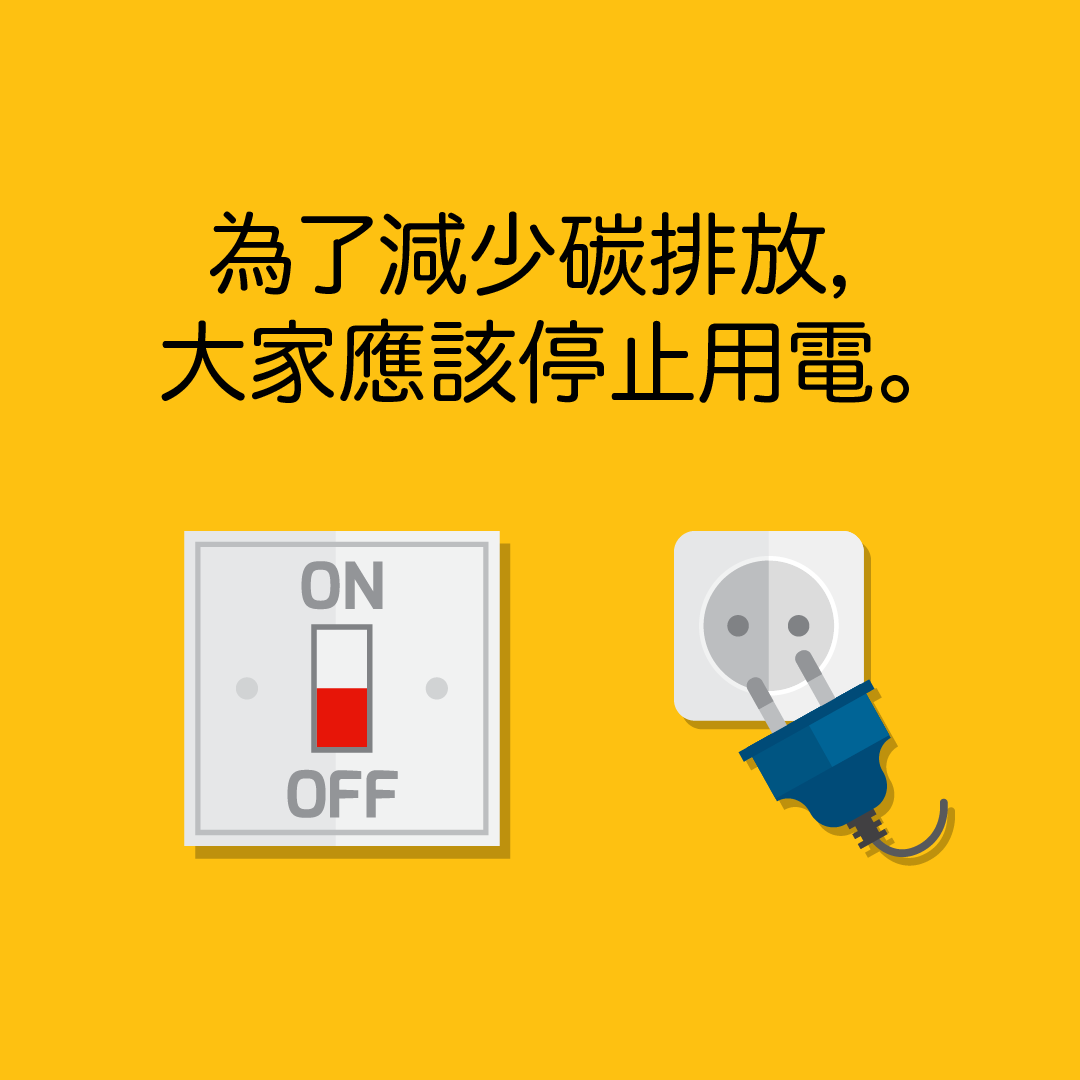 □正確□不正確題目2請選出正確答案。 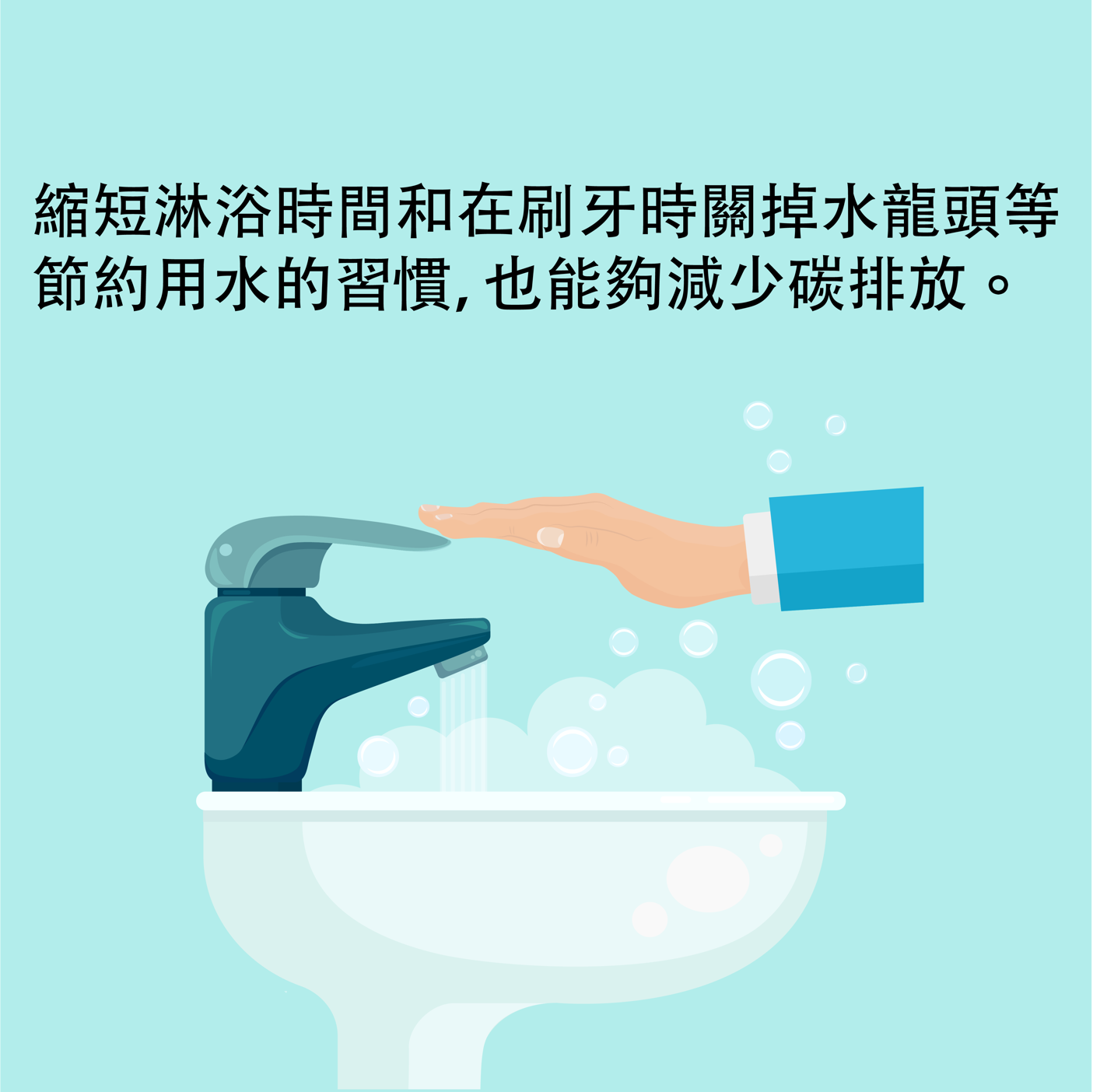 □正確□不正確題目3請選出正確答案。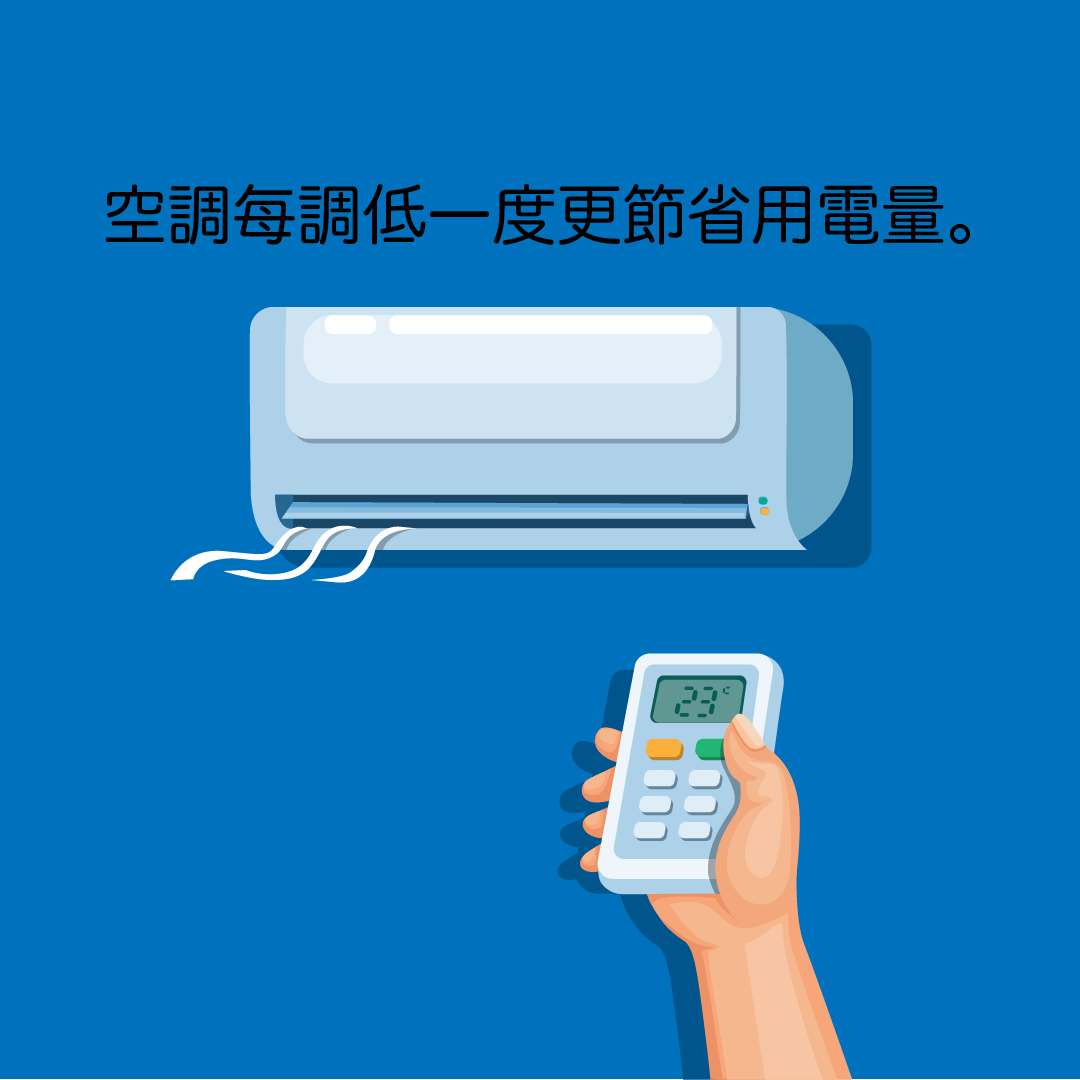 □正確□不正確題目4請選出正確答案   (可選多於一個答案)。 □只使用風扇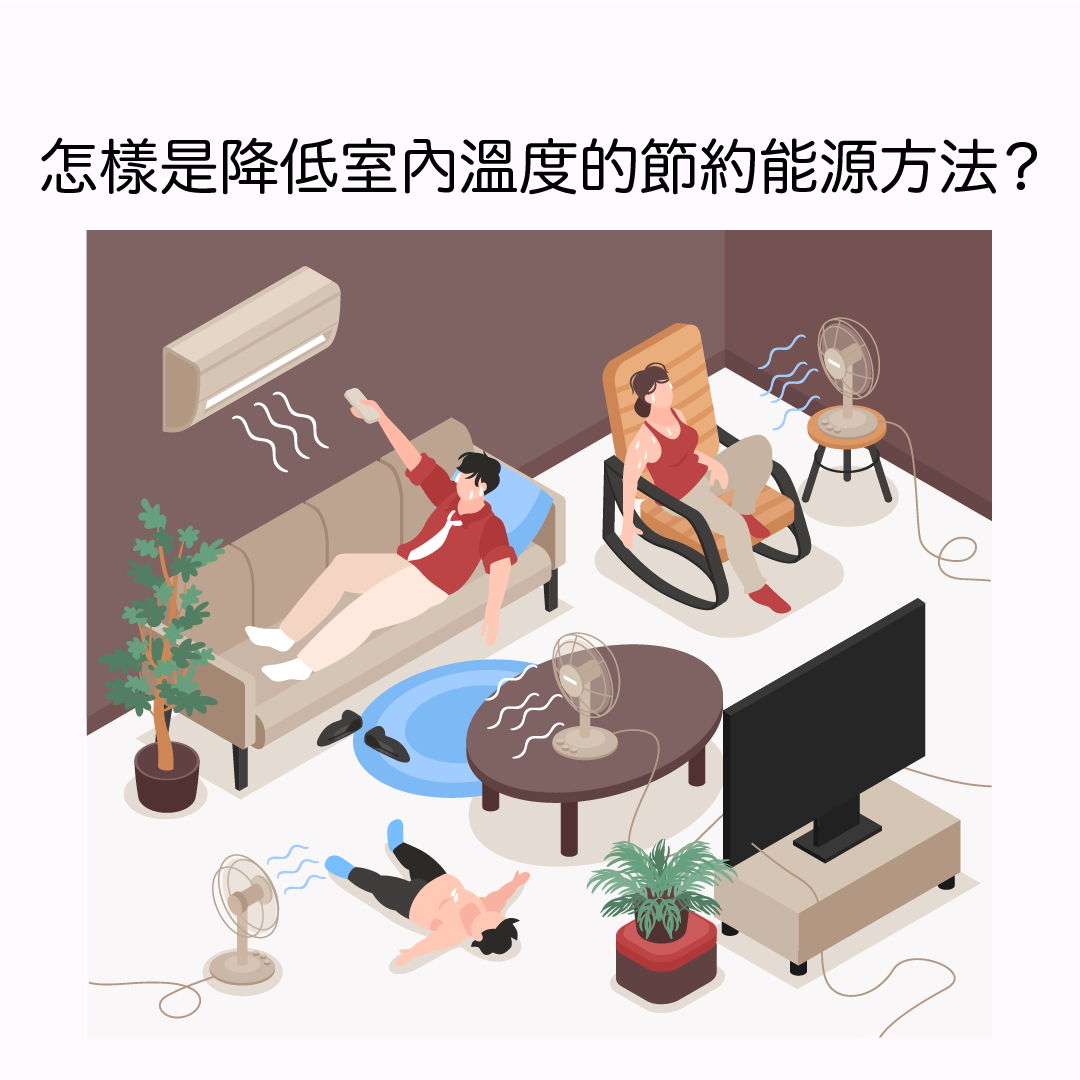 □空調機保持在攝氏20.5度。□風扇和空調結合使用，並把空調保持在攝氏25.5度題目5請選出正確答案。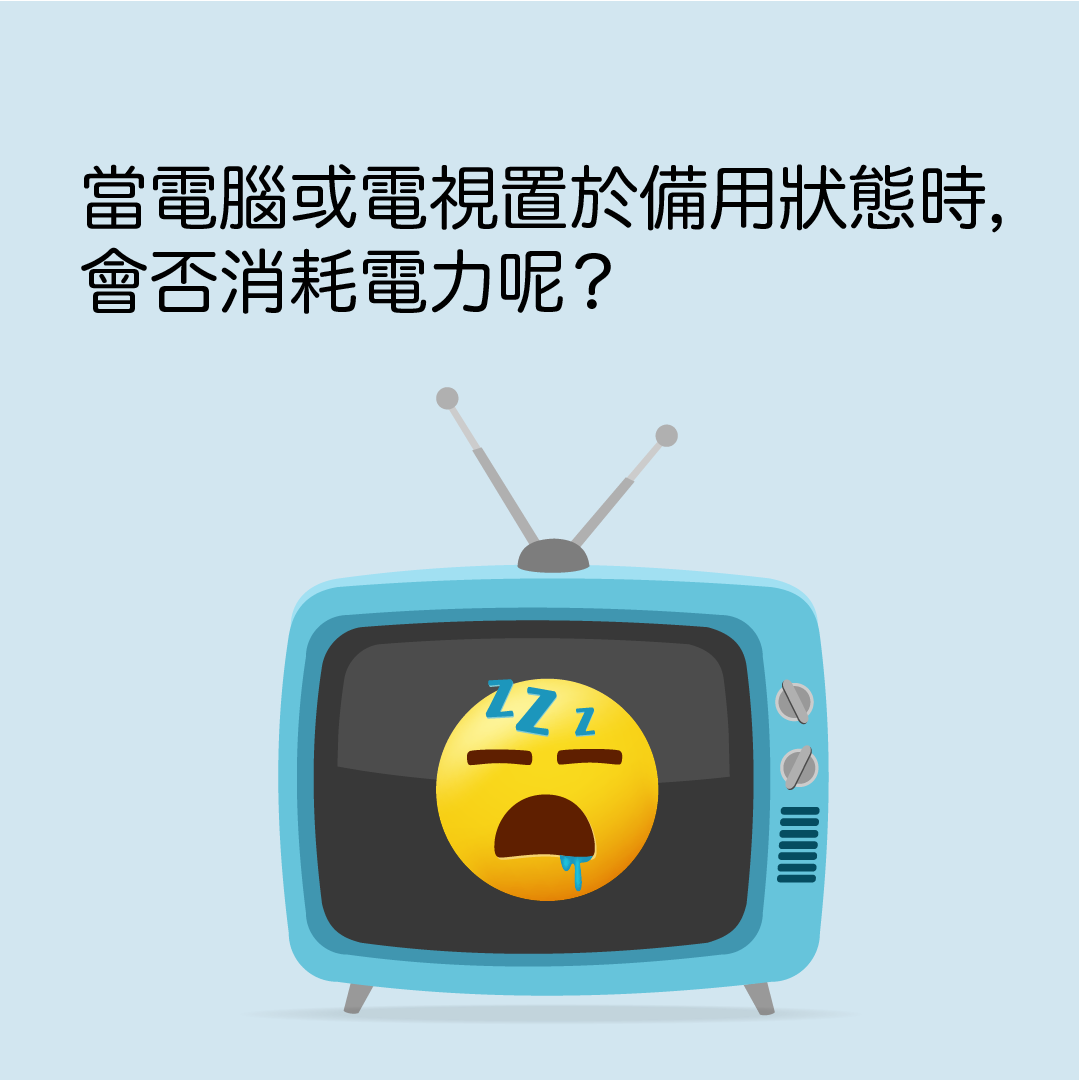 □繼續消耗電力，產生碳排放。□處於休息狀態，不會消耗電力。題目6反思題：請選出正確答案   (可選多於一個答案)。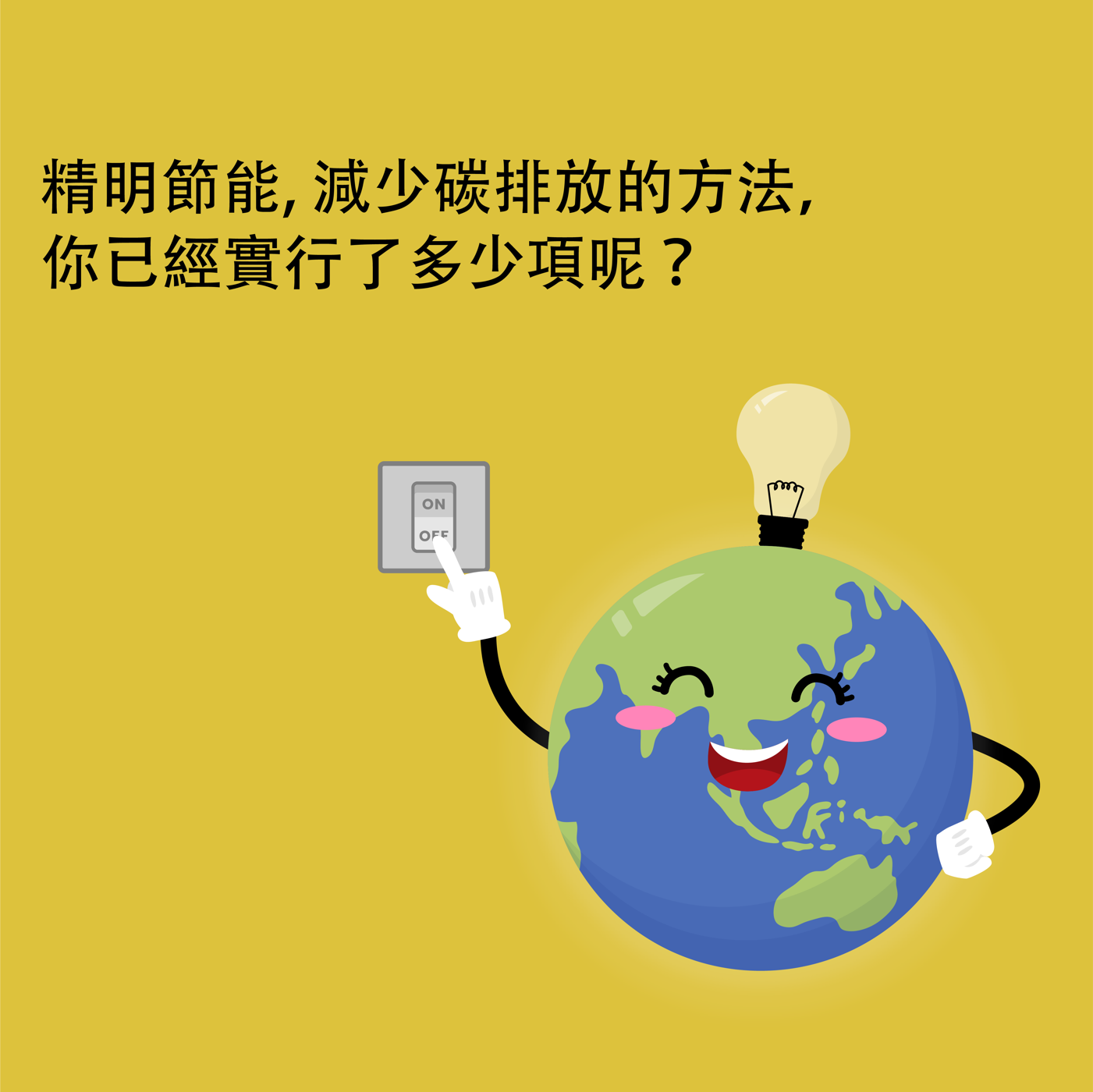 □啟用電器時間掣或自動關機的節電功能□把鎢絲燈泡換成較長壽的螢光燈泡或LED燈泡□電器/電燈在不用時關掉或拔離插座與電源隔離□使用有一級能源效益標籤的節能電器題目7 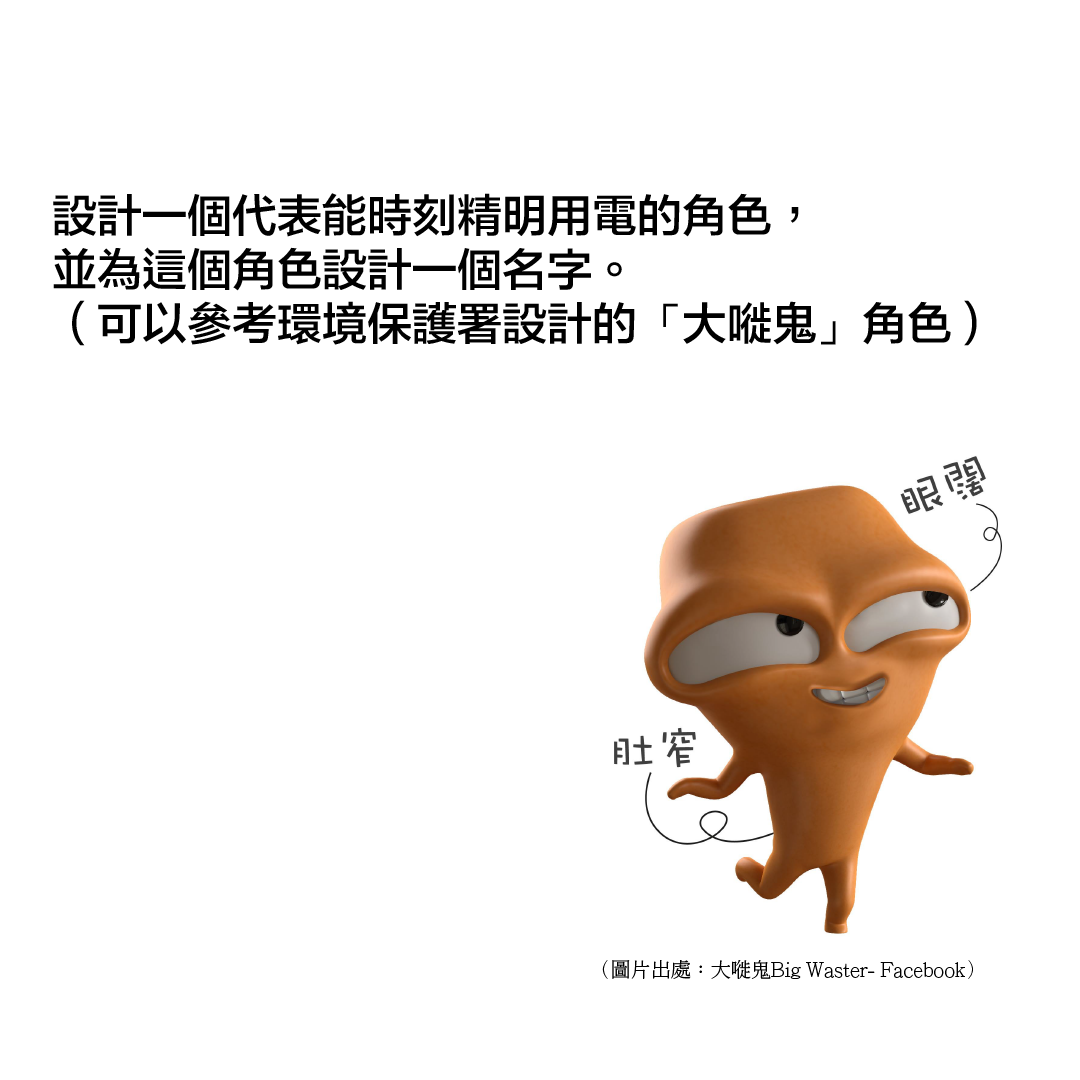 畫出答案：角色名字：答案：題目1 不正確題目2 正確題目3 不正確題目4 R只使用風扇R風扇和空調結合使用, 並把空調保持在攝氏25.5度(可選多於一個答案）題目5 繼續消耗電力，產生碳排放。